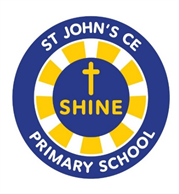 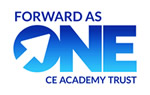 St. John’s CE Primary School, FailsworthLocal Advisory Board (LAB) Attendance Record 2023-24 	Present	Apologies received and absence consented toa  	AbsentSt. John’s LAB meets 6 times a year: 3 are full FA1 LAB clerked meetings (Governance Professional in attendance) and 3 are interim school level meetings which are arranged locally.  Governors also carry out regular monitoring visits linked to their respective area of focus.GovernorAutumn LABMeeting10.10.23Spring LABMeeting30.01.24Summer LABMeeting30.04.24Karen BealCarol DuckworthMichael PowerLindsay RylandsVivien RobinsonJanet YarwoodLouise Bonter